Сроки проведения: 20 апреля 2022 годаМесто проведения: Свердловская область, город Екатеринбург, ул. Артинская, 26 Государственное автономное образовательное учреждение Свердловской области «Социально-профессиональный техникум «СТРОИТЕЛЬ»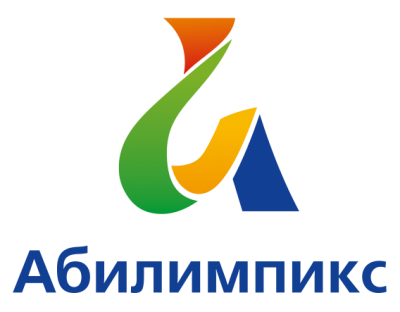 ПРОГРАММА ПРОВЕДЕНИЯ ЧЕМПИОНАТА СВЕРДЛОВСКОЙ ОБЛАСТИ «АБИЛИМПИКС» -  2022 ПО КОМПЕТЕНЦИИ «КЛИНИНГ»(ШКОЛЬНИКИ)20 апреля 2022 года20 апреля 2022 года20 апреля 2022 годаВремяМероприятиеМесто проведения08.00-08.30Прибытие участников, экспертов, организаторов. Медицинский контроль. Регистрация.Холл (1 этаж)  08.00-09.003автракСтоловая техникума 09.00-09.20Открытие. Просмотр видеоролика, торжественная часть. Актовый зал09.20-09.40Жеребьевка.Размещение участников по рабочим местам, адаптация на рабочих местах, инструктаж по технике безопасностиМастерская для подготовки маляров 09.40-10.30УЧАСТНИКИВыполнение конкурсного задания (Модуль 1)Мастерская для подготовки маляров 10.30-11.30УЧАСТНИКИВыполнение конкурсного задания (Модуль 2)4 этаж 408 кабинет9.40-11.30СОПРОВОЖДАЮЩИЕ:1. Кофе брейк; Команда А – конференц-залКонференц-зал.11.30-12.30ОбедСтоловая техникума 11.30-12.30Рабочее заседание экспертов по компетенциям, итоги соревнований.Мастерская для подготовки маляров 11.30-12.30УЧАСТНИКИ и СОПРОВОЖДАЮЩИЕ:Мы рисуем «Профессия будущего»Медиа-студия14.00-14.20Торжественная часть. Награждение победителей и призеров.Актовый зал14.20Отъезд участников, гостей, организаторов21 апреля 2022 года21 апреля 2022 года21 апреля 2022 года16.00-17.00Церемония закрытия Чемпионата Свердловской области «Абилимпикс», онлайн трансляция из студии «Дворца молодёжи»(Подключение к он-лайн трансляции с площадки проведения)16.00-17.00Церемония закрытия Чемпионата Свердловской области «Абилимпикс», онлайн трансляция из студии «Дворца молодёжи»(Подключение к он-лайн трансляции с площадки проведения)16.00-17.00Церемония закрытия Чемпионата Свердловской области «Абилимпикс», онлайн трансляция из студии «Дворца молодёжи»(Подключение к он-лайн трансляции с площадки проведения)